В мировой суд судебного участка № ___
__________________________________
__________________________________
(здесь указывается район, город)Заявитель: ________________________
_________________________________
Адрес: ___________________________
_________________________________Должник: ________________________
_________________________________Государственная пошлина: 50 рублейЗАЯВЛЕНИЕ
о выдаче судебного приказа на взыскание алиментовЯ, ________________________________________________________, состоял (-а) в зарегистрированном браке с _______________________________________________________ (если брак не расторгнут, необходимо указать, что вы все еще состоите в зарегистрированном браке с должником).
В браке у нас родился общий ребенок _________________________________________
________________________________________________________________________________
(необходимо указать ФИО несовершеннолетнего и реквизиты свидетельства о его рождении).
Наш брак расторгнут решением суда от __________________ № ________________, свидетельство о расторжении брака выдано ___________________________________________
(необходимо указать дату и номер свидетельства, а также орган ЗАГС, выдавший его).
Ввиду того, что бывший супруг не участвует в материальном содержании нашего общего несовершеннолетнего ребенка, полагаю необходимым взыскать алименты на содержание ______
____________________________________________________ (указывается ФИО ребенка) в размере _______________________________________________ (1/4, 1/3 или ½ — в зависимости от количества детей).
На основании статьи 81 Семейного кодекса Российской Федерации,ПРОШУ:Взыскать с _______________________________________________________________ алименты на содержание нашего несовершеннолетнего ребенка (детей) в размере __________.
Взыскать с ________________________________________________________________ уплаченную мной государственную пошлину в размере 50 рублей.ПРИЛОЖЕНИЕ:Копии заявления по числу заинтересованных лицКопия свидетельства о расторжении брака (о заключении – если брак не расторгнут)Копия свидетельства о рождении ребенкаКвитанция об уплате государственной пошлиныСправка о проживании ребенка (детей) по месту жительства заявителяДата
ПодписьВНИМАНИЕ! Раз вы скачали бесплатно этот документ с сайта ПравПотребитель.РУ, то получите заодно и бесплатную юридическую консультацию!  Всего 3 минуты вашего времени:Достаточно набрать в браузере http://PravPotrebitel.ru/, задать свой вопрос в окошке на главной странице и наш специалист сам перезвонит вам и предложит законное решение проблемы!Странно... А почему бесплатно? Все просто:Чем качественней и чаще мы отвечаем на вопросы, тем больше у нас рекламодателей. Грубо говоря, наши рекламодатели платят нам за то, что мы помогаем вам! Пробуйте и рассказывайте другим!
*** P.S. Перед печатью документа данный текст можно удалить..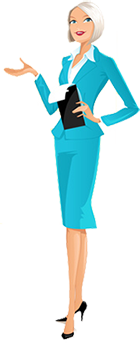 